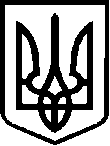 У К Р А Ї Н А ВЕРБСЬКА СІЛЬСЬКА РАДАЧЕЧЕЛЬНИЦЬКОГО РАЙОНУ ВІННИЦЬКОЇ ОБЛАСТІР І Ш Е Н Н Я № 15420.04.2017 року                                                                                          12 сесія 7 скликанняс. Вербка   Про розподіл вільного залишку на початок 2017 року та внесення змін до  сільського бюджету на квітень місяць 2017 року.     Відповідно до статті 26 пункту 23 Закону України « Про місцеве самоврядування  в  Україні»,  рішення  9 сесії 7 скликання від 16.12.2016 року № 102« Про сільський бюджет на 2017 рік», враховуючи висновки та рекомендації постійної комісії сільської ради з  питань  планування  бюджету та  фінансів,  культури, материнства і дитинства  та соціального захисту населення, на виконання сільської програми економічного, соціального та культурного розвитку Вербської  сільської ради на 2017 рік та заслухавши інформацію сільського голови Блиндур С.А. « Про розподіл вільного залишку загального фонду на початок 2017 року  та внесення змін до сільського бюджету на квітень 2017 року» та згідно сільська рада ВИРІШИЛА:1. Збільшити асигнування на утримання бюджетних установ за рахунок розподілу  вільного залишку коштів загального фонду  на суму 32800,00 грн.     КПК 0111010 « Дошкільна освіта» - 1000,00 грн. КЕКВ 2273 « Оплата електроенергії» - 1000,00 грн.     КПК 0116060 « Благоустрій міст, сіл, селищ» - 31800,00 грн.КЕКВ 2273 « Оплата електроенергії» - 6800,00 грн.КЕКВ 2210 « Предмети, матеріали, обладнання та інвентар» -12000,00 грн.КЕКВ 2240 « Оплата послуг ( крім комунальних) – 13000,00 грн.  2. Фінансування видатків  проводити за рахунок внесення змін до доходів та видатків сільського бюджету за рахунок вільного залишку коштів на початок 2017 року.3. Внести зміни до річного та помісячного розпису видатків загального фонду Вербського сільського бюджету. 4. Контроль за виконанням даного рішення покласти на постійну комісію з питаньпланування бюджету та фінансів, культури, материнства і дитинства та соціального захисту населення ( голова комісії – Ільніцька Л.В.).Сільський голова                                                                                       С.А. Блиндур Результати поіменного голосування Вербської  сільської радиВІДКРИТЕ ГОЛОСУВАННЯ  Пленарне засідання  12 сесії 7 скликання від 20.04.2017 року               Рішення № 154 «Про розподіл вільного залишку на початок 2017 рокута внесення змін до сільського бюджету  на квітень місяць 2017 року»Всього голосувало:  11З них:  «ЗА» -11            «ПРОТИ» -0            «УТРИМАВСЯ» -  0                       «НЕ ГОЛОСУВАВ» - 0                                               РІШЕННЯ ПРИЙНЯТОЛічильна комісія№ п/пПрізвище, ім’я, по батьковізапротиутримавсявідсутній1Ільніцька Людмила Володимирівна+ 2Коваль Олександр Анатолійович-відсутній3Козинський Василь Андрійович-відсутній4Химишинець Юрій Васильович+5Зварищук Анатолій Миколайович+6Сурмак Анатолій Миколайович+7Грицишенна Ірина Олександрівна+8Шпортюк Юрій Михайлович+9Повзун Микола Павлович+ 10Кіяшко Василь Іванович+11Благодір Марія Іванівна+12Бунич Віктор Михайлович-відсутній13Кіяшко Валентина Степанівна+14Семенов Іван Олександрович+